Publicado en Sevilla el 02/05/2016 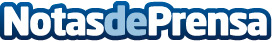 IBC Copiers, profesionales en fotocopiadoras de segunda mano al por mayorIBC, siglas de International Business Copiers S.L, es una empresa de origen español procedente de Sevilla y con más de treinta años de experiencia en el sector de equipos ofimáticos, especialmente en lo que se refiere a las copiadoras e impresoras. El principal objetivo de la empresa es poder ofrecer soluciones a todo tipo de clientes, sean cuales sean sus necesidadesDatos de contacto:Pablo Anguita955600282Nota de prensa publicada en: https://www.notasdeprensa.es/ibc-copiers-profesionales-en-fotocopiadoras-de Categorias: Recursos humanos Consumo http://www.notasdeprensa.es